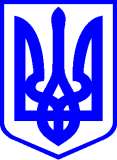 КИЇВСЬКА МІСЬКА РАДАII СЕСІЯ ІХ СКЛИКАННЯРІШЕННЯ____________№_______________                                                                                                                                          ПРОЄКТПро внесення доповнень до Положення про  надання одноразової фінансовоїпідтримки щодо проведення ремонтних робіт в багатоквартирних будинках новоствореним об’єднанням співвласниківбагатоквартирних будинків (ОСББ), затвердженого рішенням Київської міської ради від 16.12.2021 № 4020/4061Відповідно до частини першої статті 884 Цивільного кодексу України, законів України «Про місцеве самоврядування в Україні»,
«Про стимулювання розвитку регіонів» та «Про об'єднання співвласників
багатоквартирного будинку», Закону України «Про правовий режим воєнного стану», Указу Президента України від 24 лютого 2022 року № 64/2022 «Про введення воєнного стану в Україні», затвердженого Законом України «Про затвердження Указу Президента України «Про введення воєнного стану в Україні» від 24 лютого 2022 року № 2102-ІХ   рішень Київської міської ради від 15 грудня 2011 року № 824/7060 «Про затвердження Стратегії розвитку міста Києва до 2025 року»; від 27 березня 2021 року № 1241/1282 «Про затвердження Комплексної цільової програми підвищення енергоефективності та розвитку житлово-комунального господарства міста Києва на 2021-2025 роки» у зв’язку з військовою агресією Російської Федерації проти України та з метою
стимулювання створення об'єднань співвласників багатоквартирних будинків
та сталого функціонування, Київська міська радаВИРІШИЛА:1.  Доповнити пункт 2 Положення про надання одноразової фінансової підтримки щодо проведення ремонтних робіт в багатоквартирних будинках новоствореним об’єднанням співвласників багатоквартирних будинків (ОСББ), затвердженого рішенням Київської міської ради від 16.12.2021 
№ 4020/4061 третім абзацом такого змісту: «Установити, як виняток, що у 2023 році для цілей цього Положення новоствореними об’єднаннями багатоквартирних будинків є ОСББ, які внесені до єдиного державного реєстру юридичних осіб та фізичних осіб – підприємців про державну реєстрацію об’єднання співвласників багатоквартирного будинку з 01.06.2021 року».2. Оприлюднити це рішення відповідно до вимог чинного законодавства України.3. Контроль за виконанням цього рішення покласти на постійну комісію Київської міської ради з питань житлово-комунального господарства та паливно-енергетичного комплексу.ПОДАННЯ :Постійна комісія Київської міської ради			з питань житлово-комунального господарства та паливно-енергетичного комплексу:Голова постійної комісії                                                    Олександр БРОДСЬКИЙСекретар постійної комісії                                                Тарас КРИВОРУЧКОПерший заступник голови постійної комісії                   Віталій ПАВЛИКПерший заступник голови постійної комісії                   Юрій ТИХОНОВИЧЧлен постійної комісії                                                       Олександр ПОПОВ  Член постійної комісії                                                           Олеся САМОЛУДЧЕНКОПОГОДЖЕННЯ :Постійна комісія Київської міської ради з питань житлово-комунальногогосподарства та паливно-енергетичного комплексуГолова                                                                                  Олександр БРОДСЬКИЙСекретар                                                                             Тарас КРИВОРУЧКОПостійна комісія Київської міської радиз питань бюджету та соціально-економічного розвиткуГолова                                                                                 Андрій ВІТРЕНКОСекретар                                                                            Владислав АНДРОНОВВ.о. начальника управління правового забезпечення діяльності Київської міської ради                                                  Валентина ПОЛОЖИШНИККиївський міський голова                      Віталій  КЛИЧКО